V počastitev mednarodnega dneva zdravja rastlin in ob začetku kampanje ozaveščanja o zdravju rastlin v Evropski uniji v letu 2024vabimo na strokovno srečanjeZDRAVJE RASTLIN, NAŠA SKUPNA SKRBv torek, 21. maja 2024 ob 9:30 uriv dvorano Nacionalnega inštituta za biologijo, Večna pot 121, Ljubljana.Organizacija Združenih narodov je 12. maj razglasila za mednarodni dan zdravja rastlin, da bi povečali ozaveščenost o tem, kako lahko varovanje zdravja rastlin pomaga pri zagotavljanju varne hrane in varne trgovine za trajnostno gospodarstvo in razvoj. Zdrave rastline so osnovni pogoj za življenje in delovanje ekosistemov. Škodljivci in bolezni rastlin uničujejo rastline in pridelke, zmanjšujejo razpoložljivost hrane, zvišujejo ceno hrane ter vplivajo na biotsko raznovrstnost in naravo. Zaradi podnebnih sprememb, globalne trgovine in množičnega turizma se nove vrste škodljivcev in bolezni rastlin širijo na območja, kjer prej niso bili prisotni ter povzročajo gospodarsko in okoljsko škodo. Z ukrepi in s preventivnim delovanjem vsakega izmed nas lahko vplivamo na preprečevanje vnosa in širjenja škodljivih organizmov rastlin ter ohranimo naše rastline zdrave. Povezava med zdravjem rastlin in našim vsakdanjim življenjem je premalo poznana. Zato je Evropska agencija za varnost hrane lani začela z večletno kampanjo ozaveščanja državljanov Evropske unije o pomenu zdravja rastlin, v katero se bo v letu 2024 vključilo že 24 držav članic Evropske unije. Kampanji ozaveščanja s sporočilom »Ohranimo rastline zdrave, varujmo življenje« se že drugo leto pridružuje tudi Slovenija. Obiščite spletno stran #PlantHealth4Life in se pozanimajte, kako lahko pomagate pri ohranjanju zdravih rastlin.Program strokovnega srečanja je v prilogi. Prisrčno vabljeni!					  Vida Znoj                                                                                    	  v. d. generalnega direktorjaUdeležbo prosimo potrdite do petka, 17. 5. 2024, Nini Pezdirec na e-naslov Nina.Pezdirec@gov.si.Program strokovnega srečanjaZDRAVJE RASTLIN, NAŠA SKUPNA SKRB21. maj 2024Nacionalni inštitut za biologijo, Večna pot 121, Ljubljana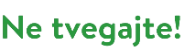 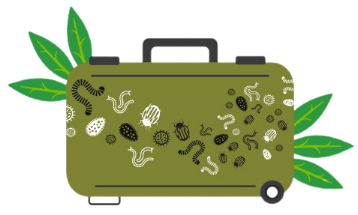 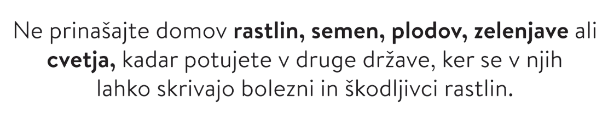 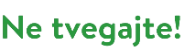 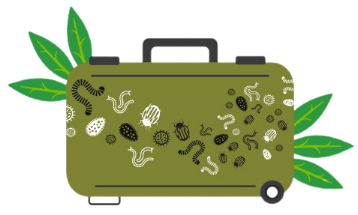 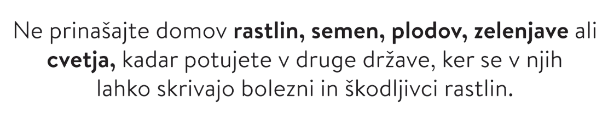 9:30 – 9:45Pozdravni nagovori9:45 – 9:5025 let uradne diagnostike povzročiteljev bolezni rastlin na Nacionalnem inštitutu za biologijo – kratek film9:50 – 10:20#PlantHealth4lifeJames Ramsay (Evropska agencija za varnost hrane, vodja enote za komuniciranje in direktor kampanje) – v angleškem jeziku10:20 – 10:40Občanska znanost - dragoceno orodje pri spremljanju karantenskih škodljivih organizmovdr. Maarten de Groot (Gozdarski inštitut Slovenije) – v angleškem jeziku10:40 – 11:00Preprečimo škodljivcem zabavo, upoštevajmo higienske ukrepe dr. Alenka Zupančič (Uprava RS za varno hrano, veterinarstvo in varstvo rastlin)11:00 – 11:30Odmor za kavo11:30 – 11:50Zdrava tla za zdrave rastlinedr. Janja Lamovšek (Kmetijski inštitut Slovenije)11:50 – 12:10Napredne tehnike in standardi pri odkrivanju rastlinskih patogenov: Od sekvenciranja in masne spektrometrije do referenčnih materialovdr. Tanja Dreo in doc. dr. Nataša Mehle (Nacionalni inštitut za biologijo)12:10 – 12:30Uporaba ustreznih pasti za spremljanje škodljivcev; velik pomen za ohranjanje zdravih pridelkovFranček Poličnik (Inštitut za hmeljarstvo in pivovarstvo Slovenije)12:30 – 12:40Zaključek srečanja